Anerkennungspreis„Bildungs-, berufs- und lebensorientierungsfreundliche Schule“AHSBewerbung 2023/24Aktivitäten im Rahmen von ibobbauf Basis der RS 17/2012 und RS 22/2017StandortVerfasser*inAnerkennungspreis „Bildungs-, berufs- und lebensorientierungsfreundliche Schule“Allgemeinbildende höhere Schule (AHS)Bewerbung 2023/24Bildungs-, Berufs- und Lebensorientierung als schulisches Aufgabenfeld gewinnt vor dem Hintergrund einer sich ständig verändernden wirtschaftlichen und beruflichen Umwelt zunehmend an Bedeutung.Dabei spielen berufs- und bildungswegbezogene Informationen, Persönlichkeits-bildung, das Kennenlernen von Techniken der Informationsgewinnung und die Entwicklung von Entscheidungsfähigkeit eine wichtige Rolle. Die Schule unterstützt dies auf Grundlage des Lehrplanes mit handlungs- und kompetenzorientierten Angeboten. Die Arbeitsgruppe „Gütesiegel“, in der Wirtschaftskammer Salzburg, Bildungsdirektion Salzburg und Pädagogische Hochschule Salzburg Stefan Zweig zusammenarbeiten, schreibt seit dem Schuljahr 2005/06 den Anerkennungspreis „Bildungs- und berufs-orientierungsfreundliche Schule“ aus. Schülerinnen und Schüler einer Gütesiegel-Schule zeichnet aus:
Sie wissen, welche Fähigkeiten, Fertigkeiten und Interessen sie besitzen.Sie kennen ihre Stärken und Kompetenzen und können diese verschiedenen Bildungs- und Berufswegen zuordnen.Sie wissen, welchen Beruf sie erlernen oder welche weiterführende Schule sie besuchen möchten.Sie können ihre Berufs- und Schulwahl begründen.Sie kennen weitere berufliche Alternativen.Sie wissen um Unterstützungssysteme und können diese bei Bedarf zielgerichtet nutzen.Sie haben einen „Plan B“, wenn es mit dem Erstwunsch nicht klappt.Mit der Verleihung des Anerkennungspreises werden besondere Leistungen der Schulen im Bereich von ibobb, also der Information, Beratung und Orientierung für Bildung und Beruf, mit attraktiven Anerkennungspreisen gewürdigt und öffentlich bekannt gemacht. Die Volkswirtschaftliche Gesellschaft Salzburg (VGS) und die Wirtschaftskammer Salzburg (WKS) stellen dafür Mittel bereit.Was wird bewertet?Standortspezifisches Umsetzungskonzept ibobb und die Umsetzung am StandortUmsetzungsform der Bildungs- und Berufsorientierung an der SchuleZusätzliche Aktivitäten in der Bildungs- und Berufsorientierung an der Schule, also Aktivitäten, die über den Lehrplan hinaus in Sachen ibobb gesetzt werdenDokumentation des Bildungs- und Berufsorientierungsprozesses auf Seiten der Schule, der Lehrenden und der LernendenAktivitäten Schule-WirtschaftEntwicklungsziele in der Bildungs- und BerufsorientierungVerwendung des BBO-ToolsÜbergreifendes Thema „Bildungs-, Berufs- und Lebensorientierung“: fachübergreifende Darstellung laut Lehrplan 2023Wenn am Standort bereits ein Umsetzungskonzept zur Implementierung des neuen Lehrplans „Bildungs-, Berufs- und Lebensorientierung“ (Übergreifendes Thema) vorhanden ist, beschreiben Sie dieses bitte unter „Ergänzende Standardaktivitäten – Sonstiges“.Wie bewerben Sie sich?Per Email bis zum 31. März 2024 (Einsendeschluss) Wohin senden Sie die Bewerbung?Die Pädagogische Hochschule Salzburg Stefan Zweig (Projektbüro A-Z) übernimmt für die Jury die Koordination der Bewerbungen. Senden Sie Ihre E-Mail-Bewerbung an juergen.bauer@phsalzburg.atWer bewertet?Die Jury (Vertreter*innen der Bildungsdirektion Salzburg, der Pädagogischen Hochschule Salzburg Stefan Zweig und der Wirtschaft) sichtet die Bewerbungsunterlagen bis Ende April 2022. Danach findet die Qualitätsprüfung/Auditierung in den von der Jury ausgewählten Schulen vor Ort statt. Dabei ist neben der Sichtung der eingereichten Unterlagen der Kontakt mit Schülerinnen und Schülern wichtig. 
Wann wird der Anerkennungspreis verliehen?Im Herbst 2024 wird der Anerkennungspreis an die ausgezeichneten Schulen verliehen.
Wie lange gilt der Anerkennungspreis?Der Anerkennungspreis wird für 4 Jahre verliehen. Will die Schule diese Auszeichnung weiterhin führen, ist eine neuerliche Bewerbung erforderlich.Vorab-Check – erfüllt meine Schule folgende Kriterien?In der AHS-Unterstufe sind folgende Punkte Voraussetzung für den Erhalt des Anerkennungspreises:	Konzept zum (integrativen) BBO-Unterricht in der 3. und 4. Klasse ist vorhanden (siehe auch Standardaktivitäten)	Elternabend der Schüler- und Bildungsberatung in der 4. Klasse zum Thema: „14 Jahre-was nun?“	Erstellen von Bewerbungsunterlagen 	Individuelle Berufs- und Bildungsorientierung im Rahmen von 5 Tagen wird ermöglicht.	Besuch von Informations- und Beratungseinrichtungen: 	Fahrt zur BIM	Besuch des BIZ	Besuch von regionalen BildungsmessenAn der AHS-Oberstufe sind folgende Punkte Voraussetzung für den Erhalt des Anerkennungspreises:	Die Schüler-und Bildungsberatung informiert und begleitet.	Projekt 18plus 	ÖH-MaturantInnenberatung 	Möglichkeiten zur individuellen Berufs-und Bildungsorientierung Was ist vor der Bewerbung zu tun?Bitte bereiten Sie folgende Unterlagen vor, bevor Sie die Onlinebewerbung ausfüllen:Jahresplanungen/ Konzept zum (integrativen) BO-Unterricht der 7. und 8. SchulstufeInformationen rund um die ibobb-AktivitätenInformationen, warum gerade Sie den Anerkennungspreis erhalten sollten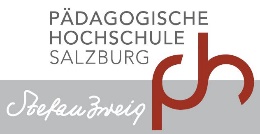 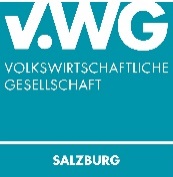 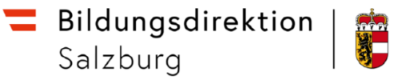 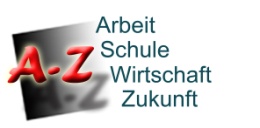 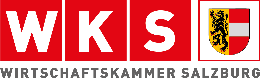 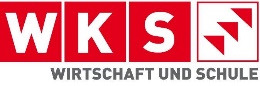 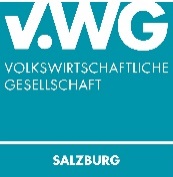 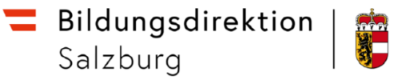 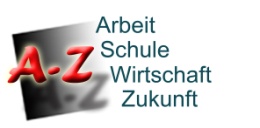 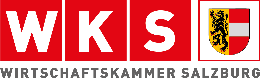 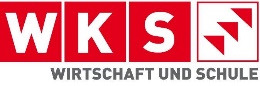 Anerkennungspreis „Bildungs-, berufs- und lebensorientierungsfreundliche Schule“Allgemeinbildende höhere Schulen (AHS)Bewerbung 2023/24DatenblattSelbstbewertungsbogenBitte füllen Sie aus, was bei Ihnen am Schulstandort umgesetzt wird. Dies wird bewertet und führt zu einer möglichen Auditierung Ihrer Schule.I. Bildungs- und Berufsorientierung an der Schule1. Umsetzungsform der Bildungs- und Berufsorientierung an der Schule in der 7. und 8. Schulstufe2. Qualifikationen der Lehrpersonen3. Jahresplanungen Bildungs- und Berufsorientierung und standortspezifisches Umsetzungskonzept ibobb Grundvoraussetzung für die Bewerbung - 
bitte unbedingt als Attachment der Siegelbewerbung übermitteln!II. Standardaktivitäten in der Bildungs- und Berufsorientierung (AHS-Unterstufe und AHS-Oberstufe)Aktivitäten, die nur für die AHS-Oberstufe gelten, sind mit * gekennzeichnet. Reichen Sie Bewerbungsunterlagen für eine reine Oberstufenform ein, markieren Sie bitte nur die Aktivitäten, die für Ihre Schule zutreffen.Ergänzende Standardaktivitäten in der Bildungs- und BerufsorientierungIII. Dokumentation des Bildungs- und BerufsorientierungsprozessesIV. Aktivitäten Schule-Wirtschaft und besondere Aktivitäten im Sinne von ibobbWir bedanken uns für Ihr Interesse an der Teilnahme zum
Anerkennungspreis. Danke auch für Ihr Engagement um eine gelingende Schüler- und Bildungsberatung sowie Bildungs-, Berufs- und Lebensorientierung an Ihrer Schule.Wenn Sie zusätzlich zum Vorab-Check folgende Fragen mit ja beantworten können, könnte eine Bewerbung für den Anerkennungspreis erfolgreich sein:Unsere Schüler*innen…Name der SchuleAnschriftPostleitzahl / Ort      /      TelefonLink zu BO auf Schul-WebsiteEmailSchulleiter*inAnsprechpartner*in für die BewerbungTelefonEmailBO-Koordinator*inOrt und DatumGesamtanzahl der KlassenUmsetzungsvarianten der Verbindlichen Übung BBOBitte beschreibenWelche Lehrpersonen/welche Fächer sind für die BO in diesem Jahrgang hauptverantwortlich?Geprüfte BO-Koordinator*in am Standort ja 	 neinAnzahl der Lehrpersonen, die in den letzten beiden Schuljahren Fortbildungsveranstaltungen zu BBO besuchtenSchulstufe 7Schulstufe 8Übermittlung der Jahresplanungen für die 7. und 8. Schulstufe, in denen der prozesshafte Ablauf, die Verteilung der Inhalte über die Schulstufen und die zeitliche Abfolge übersichtlich und nachvollziehbar dargestellt sind.Übermittlung standortspezifisches Umsetzungskonzept ibobbMaßnahmen einschließlich Vor- und NachbereitungFolgende Unterlagen sollen im Falle des Besuches Ihrer Schule durch die Jury bereitgestellt werden!BBO-ToolBBO-ToolBBO-ToolVerwendung des BBO-Tools ja 	 neinKlassenbücherTalente-Check/BerufsinteressenstestsTalente-Check/BerufsinteressenstestsTalente-Check/BerufsinteressenstestsTalente-Check ja 	 neinKlassenbücher / Organisationsplan*Karriere-Check ja 	 neinKlassenbücher / OrganisationsplanDurchführung anderer Berufsinteressenstests ja 	 neinKlassenbücher / TestunterlagenElternabende/-veranstaltungenElternabende/-veranstaltungenElternabende/-veranstaltungenElternabende/-veranstaltungen: Information der Schüler- und Bildungsberatung: 5./6. Schulstufe: Überblick zu ibobb, 8. Schulstufe: „14 Jahre, was nun?“ ja 	 neinEinladung mit ProgrammElternabende/-veranstaltungen: z. B. Vorstellung des ibobb-Konzepts spätestens ab der 7. Schulstufe (f2f oder online) ja 	 neinEinladung mit Programm*Elternabende/-veranstaltungen: Überblick Oberstufe, in der 9. Schulstufe (f2f oder online) ja 	 neinEinladung mit ProgrammRealbegegnungenRealbegegnungenRealbegegnungenBesuch der Berufs-Info-Messe (BIM) bzw. BeSt3 ja 	 neinKlassenbücher / OrganisationsplanNutzung von weiteren Beratungseinrichtungen (AMS, BIZ…) ja 	 neinKlassenbücherIndividuelle Berufs(bildungs)orientierung im Rahmen von 5 Tagen ja 	 neinAnsuchenSpezielle IBOBB-Maßnahmen/Angebote für Mädchen ja 	 neinKlassenbücher*Studieren probieren, Studieren recherchieren ja 	 neinKlassenbücherAuseinandersetzung mit der eigenen Person (Persönlichkeitsentwicklung)Auseinandersetzung mit der eigenen Person (Persönlichkeitsentwicklung)Auseinandersetzung mit der eigenen Person (Persönlichkeitsentwicklung)Jede*r Schüler*in hat sein/ihr persönliches Interessen- und Stärkenprofil in schriftlicher Form (ev. unter Zuhilfenahme einer BO-Mappe) ja 	 neinUnterlagen*Jede*r Schüler*in hat sein/ihr persönliches Interessen- und Stärkenprofil in schriftlicher Form, z.B. 18plus Mappe ja 	 neinUnterlagenBewerbungsunterlagen und BewerbungstrainingBewerbungsunterlagen und BewerbungstrainingBewerbungsunterlagen und BewerbungstrainingErstellen von Bewerbungsunterlagen ja 	 neinKlassenbücherArbeitArbeitArbeitWichtige rechtliche Grundlagen Berufe aus dem (familiären) Umfeld vorstellenWeiterführende Schulen/Ausbildungswege vorstellenBedeutung vom lebenslangen Lernen/Weiterbildung ja 	 neinKlassenbücher / UnterlagenStrategien zur Berufsfindung und/oder BerufswahlStrategien zur Berufsfindung und/oder BerufswahlStrategien zur Berufsfindung und/oder BerufswahlKontakte mit BIM/BIZ/AMSRecherchieren lernen*Projekt 18plus*ÖH MaturantInnenberatung ja 	 neinKlassenbücher / UnterlagenBerufsbilderBerufsbilderBerufsbilderWichtige Berufsbilder kennenlernenBerufe der Erziehungsberechtigten kennen ja 	 neinKlassenbücher / UnterlagenGenderGenderGenderRollenverständnis von Mädchen/Frauen und Knaben/Männern ja 	 neinKlassenbücher / UnterlagenRechte und Pflichten am ArbeitsplatzRechte und Pflichten am ArbeitsplatzRechte und Pflichten am ArbeitsplatzAllgemeines zu Arbeits- und SozialrechtInformation zur Ausbildung bis 18 ja 	 neinKlassenbücher / UnterlagenNutzung externer Workshopangebote (z. B. AK, WK...) ja 	 neinKlassenbücher / UnterlagenArbeitslosigkeit und WiedereinstiegArbeitslosigkeit und WiedereinstiegArbeitslosigkeit und WiedereinstiegAllgemeines zur ArbeitslosigkeitUnterstützungsangebote/Organisationen ja 	 neinKlassenbücher / UnterlagenDokumentation rund um ibobb: Ausstellungen, Infotafel etc. ja 	 neinEntsprechende UnterlagenSonstige: (Bitte unten eintragen!) ja 	 neinEntsprechende UnterlagenWir erfüllen die Standardaktivitäten. ja 	 neinFolgende Unterlagen sollen im Falle des Besuches Ihrer Schule durch die Jury bereitgestellt werden!Persönlichen Dokumentation des BO-Prozesses durch Schüler*innen(Bitte stellen Sie Unterlagen auszugsweise digital zur Verfügung.) ja 	 neinBO-Mappen, 
BO-Hefte der Schüler*innen,
BO-Pass, Kompetenzportfolio…Bitte kurze Beschreibungz. B. Talente Check, Betriebserkundungen, Exkursionen z. B. zur Arbeitswelt Steyr, Projekte, Kooperationsformen mit Einrichtungen, Netzwerke usw.Entwicklungsziele für die Berufsorientierung am StandortBitte begründen Sie, warum gerade Ihre Schule besondere Qualitäten im Bereich ibobb aufweist, die die Verleihung eines Anerkennungspreises rechtfertigen: